PENGARUH PENEMPATAN KARYAWAN TERHADAP KINERJA KARYAWAN PADA BAGIAN PENJUALAN DI PT. JAYA ANUGRAH RUBBER BANDUNGSKRIPSIDiajukan untuk Memenuhi Salah Satu Syarat Dalam Menempuh ujian sarjana Program Skripsi Strata Satu (S1) Pada Jurusan Ilmu Administrasi BisnisOleh :Yogi SaputraNRP 102040025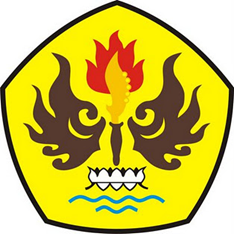 FAKULTAS ILMU SOSIAL DAN ILMU POLITIKUNIVERSITAS PASUNDAN2014